ЧЕРКАСЬКА ОБЛАСНА РАДАГОЛОВАР О З П О Р Я Д Ж Е Н Н Я03.11.2021                                                                                    № 463-р Про надання одноразовоїгрошової допомоги	Відповідно до статті 55 Закону України «Про місцеве самоврядування в Україні», рішень обласної ради від 29.12.2006 № 7-2/V «Про затвердження Положення про порядок   та   умови   надання обласною  радою  одноразової грошової  допомоги» (зі змінами), від 24.12.2020 № 4-8/VІIІ «Про обласний бюджет Черкаської області на 2021 рік», враховуючи відповідні заяви депутатів обласної ради:1. Виділити виконавчому апарату обласної ради кошти в сумі                              58 890,00 грн (головний розпорядник коштів – обласна рада, КПКВК 0113242 «Інші заходи у сфері соціального захисту і соціального забезпечення»)
для надання одноразової грошової допомоги громадянам за рахунок коштів обласного бюджету:2. Фінансово-господарському відділу виконавчого апарату обласної ради провести відповідні виплати.3. Контроль за виконанням розпорядження покласти на                                   заступника керуючого справами, начальника загального                              відділу виконавчого апарату ГОРНУ Н.В. та начальника фінансово-господарського відділу, головного бухгалтера виконавчого апарату обласної ради ЯНИШПІЛЬСЬКУ В.Г.Голова									А. ПІДГОРНИЙ1Герасименко Тетяна Володимирівна,  Уманський р-н, м.Умань 15000,002Денисенко Василь Григорович,  Черкаський р-н, с. Крутьки 3345,003Денисенко Марія Іванівна,  Черкаський р-н, с.Крутьки 3000,004Денисенко Наталія Миколаївна,  Черкаський р-н, с.Крутьки 5000,005Закорчменний Петро Васильович,Уманський р-н, с.Кочержинці 5000,006Зеленська Ірина Володимирівна,  Черкаський р-н, м.Черкаси 2000,007Кикоть Сергій Миколайович,  Черкаський р-н, с.Крутьки 3000,008Скічко В'ячеслав Павлович,  Черкаський р-н, м.Черкаси 9500,009Шульга Лідія Василівна,  Черкаський р-н, м.Черкаси 3000,0010Ярема Юлія Анатоліївна,  Черкаський р-н, м.Сміла 10045,00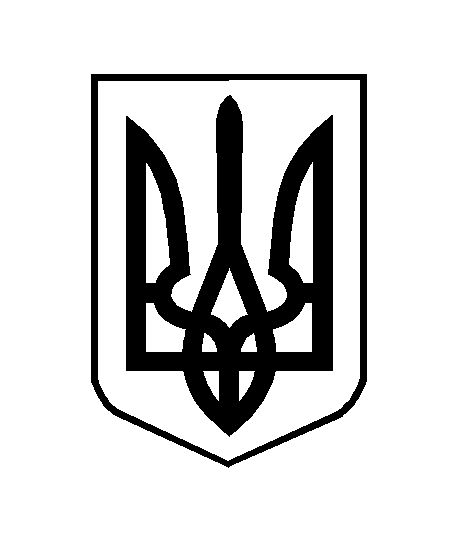 